Муниципальное бюджетное дошкольное образовательное учреждение детский сад №7 «Солнышко»Согласовано:                                                                                   Утверждаю:      педагогическим советом                                        заведующий МБДОУ – д/с №7МБДОУ – д/с №7 «Солнышко»                                                            «Солнышко» Протокол №3 от 16.04.2021 г.                               ________________Панчук Н.К.                                                                                 Приказ №_____от 19.04.2021 г.Отчёт о результатах самообследования Муниципального бюджетного дошкольного образовательного учреждения детского сада №7 «Солнышко»за 2020 год.СОДЕРЖАНИЕАналитическая частьОбщая характеристика образовательной деятельности	3Оценка организации образовательного процесса	5Содержание подготовки воспитанниковКалендарный графикУсловия для сохранения здоровья детейРезультаты педагогической диагностикиИнформация об успешности выпускников ДОО в период адаптации к школеОценка управляющей системы	16Оценка кадрового обеспечения	17Оценка условий осуществления образовательного процесса	23Программно-методическое обеспечение образовательного процессаИнформационное обеспечение образовательного процессаМатериально-техническая база учрежденияАналитическая частьСамообследование в МБДОУ - детский сад № 7 «Солнышко» проводится в соответствии с пунктом 3 части 2 статьи 29 Федерального закона Российской Федерации от 29.12.2012 года № 273-ФЗ «Об образовании в Российской Федерации», приказом МО и науки РФ от 14.06.2013 г. № 462 «Об утверждении порядка проведения самообследования образовательной организацией» с учетом изменения утвержденного приказом МО и науки РФ от 14.12.2017 г. №1218.Целью проведения самообследования является обеспечение доступности и открытости информации о деятельности ДОУ, а также подготовка отчета о результатах самообследования.Общая характеристика образовательной деятельности ДООКомплектование учреждения в 2020 году осуществлялось в соответствии с Федеральный законом Российской Федерации от 29 декабря 2012 г. № 273-ФЗ«Об образовании в Российской Федерации», Приказом Минобрнауки России от 08.04.2014 N 293 "Об утверждении Порядка приема на обучение по образовательным программам дошкольного образования" и Положением о порядке приема обучающихся в МБДОУ - детский сад № 7 «Солнышко» г. Топки. Логопедические группы формируются с учетом заключения ПМПК. Отношения между родителями воспитанников и (или) законными представителями строятся на договорной основе.В МБДОУ- детский сад № 7 «Солнышко»  функционирует 6 групп.МБДОУ- детский сад № 7 «Солнышко» полностью укомплектован воспитанниками на 100%, что соответствует нормативам наполняемости групп.По типовому проекту МБДОУ - детский сад № 7 «Солнышко» рассчитан на 6 групп. В настоящее время функционирует 6 групп, отвечающие требованиям СанПиН, площадь групповых ячеек 780 м2, дополнительные помещения для занятий с детьми: музыкально-спортивный зал, кабинеты учителя- логопеда и методический кабинет – 70 м2. Общая площадь территории составляет 0,54 га, оснащена крытыми верандами, игровыми площадками и спортивной площадкой, оборудованными песочницами и малыми формами. Зеленая зона представляет различные деревья, кустарники, клумбы и цветники, детский огород.Учреждение функционирует в помещениях, отвечающем санитарно- гигиеническим, противоэпидемическим требованиям и правилам пожарной безопасности, а также психолого-педагогическим требованиям к благоустройству Учреждения, определённым Министерством образования и науки Российской Федерации.Вывод: МБДОУ - детский сад № 7 «Солнышко» функционирует в соответствии с нормативными документами в сфере образования Российской Федерации. Муниципальное задание по наполняемости учреждения детьми выполнено.Оценка организации образовательного процессаСодержание подготовки воспитанниковСодержание образовательного процесса в МБДОУ - детский сад № 7 «Солнышко» определяется Основной образовательной программой дошкольного образования МБДОУ- детский сад № 7 «Солнышко» (далее ООП), разработанной рабочей группой педагогов на основе Федерального государственного образовательного стандарта дошкольного образования с учетом примерной основной образовательной программы, одобренной решением федерального учебно-методического объединения по общему образованию. ООП МБДОУ- детский сад № 7 «Солнышко» является нормативным документом, который регламентирует содержание деятельности детского сада. Программа направлена на разностороннее развитие детей дошкольного возраста от 1,5 до 7 лет с учетом их возрастных индивидуальных особенностей. Определяет содержание и организацию образовательного процесса, направленные на создание условий сохранения и укрепления здоровья воспитанников, развитие физических, интеллектуальных предпосылок учебной деятельности, обеспечивающих успешную деятельность и формирование общей культуры личностных качеств.Программа обеспечивает развитие детей в пяти взаимодополняющих образовательных областях: социально-коммуникативное развитие, познавательное развитие, речевое развитие, художественно-эстетическое развитие, физическое развитие.Для реализации образовательных областей "Основной образовательной программы дошкольного образования МБДОУ- детский сад № 7 «Солнышко»" педагоги учреждения в работе с детьми от 1,5 до 7 лет используют УМК (учебно-методический комплект) инновационной программы дошкольного образования «От рождения до школы» /Н. Е. Веракса, Т. С. Комарова, Э.М.Дорофеевой/.Для расширения содержания отдельных образовательных областей участниками образовательных отношений используются следующие парциальные программы:-программа «Музыкальные шедевры», автор О. П. Радынова; 
- художественно – экологическая программа по изобразительному искусству для детских дошкольных учреждений «Природа и художник», автор Т.А. Копцева;-  «Воспитать пешехода» (программа по воспитанию у дошкольников безопасного поведения на улицах и дорогах). Авторы – составители: Байкова Г. Ю., Резаева Н. Н., Верещагина Л. А.;Программы имеют дидактическое и методическое обеспечение.В детском саду оказывается корректирующая логопедическая помощь учителя-логопеда. Деятельность педагога осуществляется по программам:  Т. Б. Филичева, Г. В. Чиркина. «Программа логопедической работы по преодолению фонетико-фонематического недоразвития у детей».Т. Б. Филичева, Г. В. Чиркина «Подготовка к школе детей с общим недоразвитием речи в условиях специализированного детского сада», в 2-х частях.Целью программ является построение системы коррекционно- развивающей работы в ДОУ с общим недоразвитием речи в возрасте с 5 до 7 лет, предусматривающей полную интеграцию действий всех специалистов дошкольного образовательного учреждения и родителей дошкольников.Планирование работы во всех пяти образовательных областях учитывает особенности речевого и общего развития детей с речевыми нарушениями. Комплексность педагогического воздействия направлена на выравнивание речевого развития детей и обеспечение их всестороннего гармоничного развития.В основу организации образовательного процесса определен комплексно- тематический принцип планирования.При организации образовательного процесса учитываются принципы интеграции образовательных областей (физическое развитие, познавательное развитие, речевое развитие, социально-коммуникативное развитие, художественно-эстетическое развитие) в соответствии с возрастными возможностями и особенностями детей.Для достижения оптимального уровня реализации ООП МБДОУ - детский сад № 7 «Солнышко», на основе личностно- ориентированного и деятельностного подходов, педагогическим коллективом используются современные развивающие технологии:Технология здоровьесбереженияИнформационно-коммуникативная технологияСоцио-игровая технологияТехнология развивающего обученияТехнология проектированияИспользуемые технологии не нарушают целостности педагогического процесса, обеспечивают создание условий для физического развития, развития личности ребенка, творческих способностей, приобщение к общечеловеческим ценностям. Применяемые технологии, активизируют, интенсифицируют деятельность ребенка, помогают осуществить коррекционно-образовательные задачи. Педагоги владеют активными методами и приемами работы с детьми, применяют разнообразные формы организации детской деятельности.ДОУ оказывает оздоровительные платные услуги (кислородный коктейль, бассейн, солевая комната).Дополнительных образовательных платных услуг ДОУ не оказывает.Календарный график.Образовательная деятельность в ДОУ осуществляется в соответствии с Календарным учебным графиком и Учебным планом, которые являются нормативным документами, регламентирующим организацию образовательного процесса с учетом специфики ДОУ, учебно-методического, кадрового и материально-технического оснащения.Образовательный процесс в МДОУ - детский сад № 7 «Солнышко»  регламентируется режимом работы, годовым планом, комплексно- тематическим планированием образовательной и досуговой деятельности, перспективными планами, разрабатываемыми Образовательным учреждением с учетом гигиенических требований к максимальной нагрузке на детей дошкольного возраста в организованных формах обучения.Реализация Программ ДОУ осуществляется ежедневно:в процессе организованной образовательной деятельности с детьми (непрерывной образовательной деятельности),в ходе режимных моментов,в процессе самостоятельной деятельности детей в различных видах детской деятельностив процессе взаимодействия с семьями детей по реализации программы.Непрерывная образовательная деятельность проводятся фронтально и по подгруппам, с учетом возрастных особенностей и уровня развития обучающихся и индивидуально. Объем образовательной нагрузки определен ДОУ в соответствии с СанПин 2.4.1.3049-13 «Санитарно-эпидемиологические требования к устройству, содержанию и организации режима работы в дошкольных организациях" (с изменениями и дополнениями).Системность, целостность и комплексность коррекционно-образовательной работы организуемой в ДОУ обеспечивается ее четким планированием. Групповые и индивидуальные планы реализации рабочих программ в каждой группе согласовываются для реализации с учителем-логопедом,  воспитателями, музыкальным руководителем. В ДОУ обеспечены благоприятные условия для реализации индивидуального и дифференцированного подхода в коррекционно-развивающей работе с воспитанниками старшего дошкольного возраста.Режим дня в ДОУ организован в соответствии с требованиями СанПин 2.4.1.3049-13 и функциональными возможностями ребенка, на основе учета его возраста, состояния здоровья и нервной системы. При построении режима дня в каждой группе обеспечивается баланс между занятиями, регламентированной деятельностью и свободным временем ребенка; соблюдается баланс между разными видами активности детей (умственной, двигательной и др.), виды активности целесообразно чередуются друг с другом; соблюдается четкое исполнение режима дня в целом, режима сна и отдыха детей, создаются условия для удовлетворения двигательной активности детей.На протяжении 2020 г. детский сад функционировал в режиме – 5 дней в неделю с 7.00 до 19.00, за исключением выходных и праздничных дней, утвержденных нормативными документами.Условий для сохранения здоровья детей.Охрана и укрепление здоровья детей является важнейшей задачей в работе коллектива. Деятельность дошкольного учреждения организована в соответствии с СанПиН 2.4.1.3049-13, учтены требования к оборудованию и содержанию территории ДОУ. Режим дня пребывания воспитанников в ДОУ соответствует возрастным особенностям детей и способствует их гармоничному развитию. С воспитанниками ДОУ два раза в день организуется прогулка на свежем воздухе. Во время прогулок с детьми проводятся подвижные игры и физические упражнения. При реализации Программ учитывается регламент организации непрерывной образовательной деятельности в соответствии с возрастом воспитанников. В учреждении функционирует лицензированный медицинский кабинет.В ДОУ создана система физкультурно-оздоровительной работы с детьми, которая ведется в следующих направлениях:Использование вариативных режимов дня в ДОУ:Режим дня по возрасту детей группы.Щадящий	режим	/в	адаптационный	период,	после	перенесённых заболеваний и в период пандемии (COVID).Организация режима двигательной активности.Физкультурные занятия для дошкольников раннего, младшего и среднего звена проводят 3 раза в неделю в физкультурном зале, со старшего дошкольного возраста 2 раза в неделю в физкультурном зале и 1 раз в неделю на воздухе.Утренняя гимнастика.Физминутки.Динамические паузы.Бодрящая гимнастика после сна.Подвижные и малоподвижные игры.Самостоятельная двигательная деятельность детей /в  помещении и на воздухе.Плавание (старший дошкольный возраст).Ходьба на лыжах.Формирование основ гигиенических знаний и здорового образа жизни.Формирование основ безопасности жизнедеятельности по программе Р.Б. Стеркиной и др. «Основы безопасности жизнедеятельности детей старшего дошкольного возраста».Воспитание общих и индивидуальных гигиенических навыков, навыков культуры еды.Лечебно-профилактическая работа.Элементы закаливающих процедур: умывание прохладной водой; правильно организованная прогулка; физические упражнения, проводимые в лёгкой спортивной одежде в помещении и на открытом воздухе.Комплексы дыхательной гимнастики.Комплексы коррегирующей гимнастики (для глаз, для профилактики плоскостопия, для укрепления осанки, артикуляционная гимнастика).Организация питания.Организации питания в детском саду уделяется особое внимание, т.к. здоровье детей невозможно обеспечить без рационального питания. Согласно санитарно-гигиеническим требованиям в детском саду организовано 5-ти разовое питание детей: завтрак, II-ой завтрак (согласно меню), обед, полдник, ужин.В учреждении действует пищеблок - оборудованная кухня для приготовления пищи (оборудование электрическое).Прием пищи детьми осуществляется в групповых помещениях ДОУ.При составлении меню-требования персонал руководствуется разработанным и утвержденным 10-ти дневным меню, технологическими картами с рецептурами и порядком приготовления блюд с учетом времени года.Организация питания в детском саду сочетается с правильным питанием ребенка в семье. С этой целью родители ежедневно получают информацию о продуктах и блюдах, которые ребенок получает в течение дня в ДОУ.Важным показателем результатов работы ДОУ является физическое развитие и здоровье детей.Вывод: В учреждении созданы условия для сохранения здоровья детей, разработана система физкультурно-оздоровительной работы, ведётся постоянная работа по физическому развитию и воспитанию детей. Все запланированные оздоровительные на 2020 год мероприятия выполнены, воспитательно-оздоровительные и общеукрепляющие мероприятия способствовали выработке разумного отношения у детей к своему организму. В течение года педагоги уделяли большое внимание формированию у детей необходимых культурных и санитарно-гигиенических навыков. В ДОУ созданы условия для удовлетворения запросов родителей детей дошкольного возраста по их воспитанию и обучению. Однако, нужно заметить, что по сравнению с предыдущим годом, повысилось общее число (зарегистрированных случаев) заболевания и число пропусков 1 ребенком (в связи с болезнью и карантином в период эпидемии).Результаты педагогической диагностикиСодержание образовательного процесса строится на основе ООП ДО МБДОУ - детский сад № 7 «Солнышко»   и комплексной системой планирования образовательной деятельности с учетом возрастных особенностей воспитанников, которая позволяет поддерживать качество подготовки воспитанников к школе на высоком уровне.При реализации Рабочих программ ДОУ проводилась оценка индивидуального развития детей. Такая оценка проводилась педагогическими работниками в рамках педагогической диагностики (оценки индивидуального развития детей дошкольного возраста, связанной с оценкой эффективности педагогических действий и лежащей в основе их дальнейшего планирования).Формы проведения диагностики: беседы с детьми, целенаправленные включенные наблюдения, игровые и проблемные ситуации, изучение продуктов детской деятельности.Результаты педагогической диагностики (мониторинга) использовалась исключительно для решения следующих образовательных задач:индивидуализации образования (в том числе поддержки ребенка, построения его образовательной траектории или профессиональной коррекции особенностей его развития);оптимизации работы с группой детей.Доля воспитанников, достигших планируемых результатов ООП ДО МБДОУ - детский сад №7 «Солнышко»в 2020 учебном годуПри соотнесении результатов первичной и итоговой диагностики у всех обучающихся выявлена положительная динамика освоения основной образовательной программы ДОУ. Производя сравнительный анализ, освоения воспитанниками образовательной программы прослеживается стабильная положительная динамика (высокий и средний уровни) в освоении образовательных областей, освоения всех видов детской деятельности, достижения целевых ориентиров к 7-летнему возрасту, в соответствии с ФГОС ДО.Участники образовательного процесса в 2020 году принимали активное участие в конкурсах, выставках, организуемых как внутри ДОУ, так и в муниципальных и областных конкурсах, а также конкурсах  разного уровня, что повышало самооценку воспитанников, помогало им реализовать творческий потенциал и способствовало успешной социализации детей:Воспитанники:Информация об успешности выпускников ДОО в период адаптации к школеРезультатом воспитательно-образовательного процесса является качественная подготовка детей к обучению в школе. Готовность дошкольника к обучению в школе характеризуется достигнутым уровнем психологического развития накануне поступления в школу, высокой мотивации к школьному обучению. Анализ результатов готовности детей к школе позволяет отметить достаточный уровень готовности к школе. У детей развиты необходимые физические, психические, моральные качества для перехода на новую ступень образования.Сводные данные готовности детей к обучению в школе ,                      посещающих подготовительные к школе группы:Высокий уровень готовности к школьному обучению – 71% (27 чел.)Средний уровень готовности к школьному обучению – 24 % (9 чел.)Низкий уровень готовности к школьному обучению – 5 % (2 чел.)С родителями детей,  имеющих по большинству показателей частично сформированный и не сформированный уровень готовности к школьному обучению, не зрелые и по возрасту (на 1 сентября им исполниться 6 лет 5 мес.), воспитателями проведены индивидуальные консультации, в которых рекомендовано оставить детей ещё на год в ДОУ.По результатам обследования дети с нарушениями речи на конец учебного года выпущены для обучения в массовой школе.Всего выпущено: 49 чел.с нормальной речью - 41 % (20 чел.)со значительными улучшениями -57 % (28 чел.)без значительного улучшения – 0 %выбыло – 2% (1 чел.)В 2020 году в школу из ДОУ выпустились - 38 человек.Воспитанники МБДОУ – детского сада №7 «Солнышко» продолжают образование в следующих образовательных учреждениях:МБОУ «CОШ № 8» - 22 чел.МБОУ «СОШ № 2» - 8 чел.МБОУ «СОШ № 1» - 4 чел.МБОУ– «СОШ № 4» - 4 чел.Выпускники ДОУ становятся востребованными учениками, по отзывам учителей и родителей, социально адаптированы, у них сформированы предпосылки к учебной деятельности, что позволяет им успешно учиться в школе.Вывод: целостная система образования и психолого-педагогического сопровождения обучающихся, созданная в ДОУ способствует гармоничному развитию и социализации детей. Образовательный и коррекционно- развивающий процессы в ДОУ организованы в соответствии с требованиями, предъявляемыми действующим законодательством к дошкольному образованию и направлены на реализацию образовательных программ, сохранение и укрепление здоровья обучающихся, квалифицированную коррекцию недостатков в развитии речи, предоставление равных возможностей для полноценного развития каждого ребёнка.Педагогам ДОУ были даны рекомендации:Вести целенаправленную работу по повышению качества освоения программного материала по образовательным областям.Осуществлять дифференцированный подход к детям с целью улучшения освоения программы.При планировании воспитательно-образовательной работы учитывать результаты мониторинга.Взаимодействовать с родителями воспитанников по повышению качества освоения программ.По результатам педагогической диагностики можно сделать вывод, что дети имеют определённые знания и навыки, которые соответствуют возрасту детей и программе, однако испытывают затруднения при их использовании. Мониторинг дает понять воспитателям, что происходит с ребенком. В следующем году надо больше уделять вниманию мониторингу.Оценка управляющей системыУправление ДОУ осуществляется в соответствии с действующим законодательством Российской Федерации: Законом РФ «Об образовании в Российской Федерации» от 29.12.2012 № 273-ФЗ, «Порядком организации и осуществления образовательной деятельности по общеобразовательным программам дошкольного образования», нормативно-правовыми документами Министерства образования и науки Российской Федерации и Правительства Кемеровской области -  Кузбасса.В ДОУ разработан пакет документов, регламентирующих его деятельность: Устав ДОУ, локальные акты, договоры с родителями, трудовые договоры с педагогическими работниками, обслуживающим персоналом, должностныеинструкции. Имеющаяся структура системы управления соответствует Уставу ДОУ и функциональным задачам ДОУ.Управление в ДОУ строится на принципах единоначалия и самоуправления, обеспечивающих государственно-общественный характер управления.Структура, порядок формирования, срок полномочий и компетенция органов управления ДОУ, принятия ими решений устанавливаются Уставом ДОУ в соответствии с законодательством Российской Федерации.Единоличным исполнительным органом является руководитель, который осуществляет текущее руководство, деятельность ДОУ. ДОУ имеет управляемую и управляющую системы.Управляемая система состоит из взаимосвязанных между собой коллективов: педагогического – обслуживающего – медицинского – детского.Управляющая система представлена в виде 2 основных структур: административного и общественного управления. Деятельность структур регламентируется Уставом ДОУ и соответствующими положениями.Структура – органы самоуправления:Общее собрание.Педагогический совет.Совет родителей.Деятельность	коллегиальных	органов	управления	осуществляется	в соответствии с Уставом.Структура – административное управление, которое имеет несколько уровней линейного управления.Первый уровень обеспечивает заведующий. Единоначалие предполагает организационно-управленческую деятельность одного лица – руководителя.Второй уровень управления осуществляют старший воспитатель, завхоз, медицинская сестра, которые взаимодействуют с соответствующими объектами управления.Третий	уровень управления	осуществляют	воспитатели, специалисты ДОУ. На этом уровне объектами управления являются дети и их родители. Представительным органом работников является действующая в ДОУ первичная профсоюзная организация (ППО).В целях урегулирования разногласий по вопросам реализации права на образование, в том числе в случаях возникновения конфликта интересов педагогического работника, применения локальных нормативных актов в ДОУ функционирует Комиссия по урегулированию споров между участниками образовательных отношений.Действующая система управления позволяет оптимизировать управление, включить в пространство управленческой деятельности значительное число педагогов, работников ДОУ и родителей (законных представителей).Вывод: Структура и механизм управления ДОУ определяют стабильное функционирование. Демократизация системы управления способствует развитию инициативы участников образовательного процесса (педагогов, родителей (законных представителей), детей.Кадровое обеспечение образовательного процессаДОУ работают квалифицированные педагоги, коллектив стабилен, обновление происходит, хотя и незначительное. Социально-психологический климат в коллективе благоприятный. В отношениях педагогов преобладают доброжелательность, умение вести диалог при решении производственных и межличностных проблем.В 2020 году образовательный процесс осуществляли 15 педагогов.Из них: 12 воспитателей, 1 старший воспитатель, 1 музыкальный руководитель,1 инструктор по физическому воспитанию (совместитель), 1 учитель- логопед.Характеристика по образованию:Среднее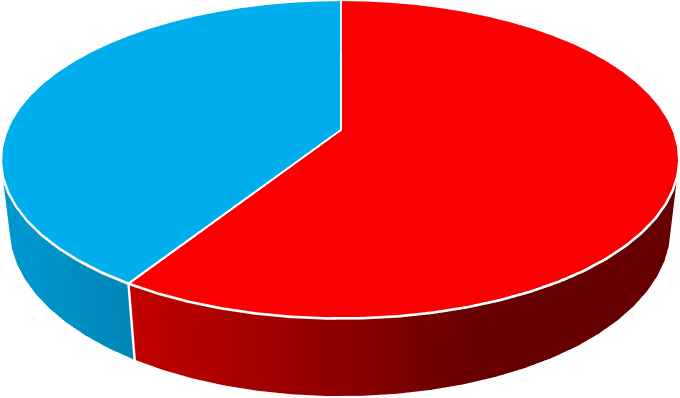                  специальное 53%Высшее40%Характеристика по квалификационным категориям:Не имеют квалификационной категории 2 педагога проработавшие в ДОУ менее 2 лет.Характеристика по стажу:13%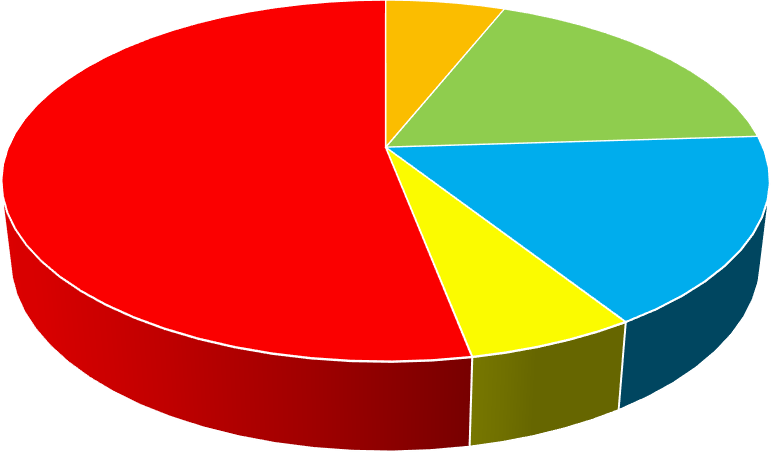 33%27%20%до 5 лет	от 5 до 10 лет	от 10 до 15 лет	от 15 до 20 лет	от 20 лет и болееХарактеристика по возрасту:Повышение квалификации:Повышение профессионального уровня педагогических работников ДОУ в 2020 году проходило в форме:прохождение курсов повышения квалификации – 5 человек;участие в работе педагогических советов, семинарах, консультаций ДОУ – весь педагогический коллектив;участие в работе муниципальных методических объединений – 5 человек (пандемия);участие в конкурсах профессионального мастерства – 10 человек;самообразование педагогов - весь педагогический коллектив;выявление, обобщение и распространение передового педагогического опыта – 10 человек;аттестация педагогов – 2 человека.С целью повышения профессионального уровня, в соответствии с Законом Российской Федерации РФ от 29.12.2012 № 273-ФЗ «Об образовании в РФ» и Профессиональным стандартом педагога (Приказ Минтруда и соц. защиты РФ от 18.10.2013 № 544Н), административный и педагогический персонал один раз в 3 года в обязательном порядке проходят курсы повышения квалификации по занимаемой должности. План переподготовки, повышения квалификации и аттестации педагогических кадров имеется и является составной частью годового плана. Кроме того, среди профессионально значимых личностных качеств педагога, можно выделить стремление к творчеству, профессиональному самосовершенствованию и повышению образовательного уровня.На сегодняшний день все педагогические работники (87%) нашего учреждения имеют документ о повышении квалификации, в соответствии с современными требованиями. В 2020 учебном году 5 педагогов ДОУ повысили уровень профессиональной деятельности на курсах повышения квалификации (КПК).Большое внимание в учреждении уделяется повышению педагогического потенциала кадров кроме КПК, за счёт участия в городских и всероссийских семинаров, научно-практических конференций, участия в профессиональных конкурсах разного уровня.Педагоги ДОУ в 2020 году стали участниками, победителями и призерами конкурсов различного уровня:Вывод: анализ педагогического состава ДОУ позволяет сделать выводы о том, что педагогический коллектив имеет достаточный уровень педагогических компетенций, стабильный, работоспособный.Оценка условий осуществления образовательного процессаПрограммно-методическое обеспечение образовательного процессаПрограммно-методическое обеспечение соответствует условиям реализации основной образовательной программы дошкольного образования. Увеличилось количество наглядных пособий для всех возрастных групп, методичек по 5-ти направлениям работы (учебно-методический комплект: инновационной программы дошкольного образования «От рождения до школы» /Н. Е. Веракса, Т. С. Комарова, Э.М.Дорофеевой/).Программно-методическое сопровождение реализации ООП ДО соответствует профессиональным потребностям педагогических работников, специфике условий осуществления образовательного процесса. В ДОУ в помощь педагогам создано библиотечно-информационное обеспечение. Дополнена библиотека художественной литературы, издания управленческой направленности используется в электронном варианте (оформлена подписка). Библиотека расположена в методическом кабинете учреждения, где ведется учет движения имеющейся литературы и методического материала. В кабинете есть паспорт методического кабинета.2020 году методический кабинет ДОУ пополнился:методической и справочной литературой;наглядно-дидактическими пособиями к программе;демонстрационным материалом;методическими разработками воспитателей и специалистов;разработками педсоветов и семинаров;инструктивно	-	методическими	материалами	по	дошкольному воспитанию;конспектами	открытых	ООД,	сценариев	праздников,	развлечений, спортивных мероприятий;фото и видеоматериалами о работе детского сада;медиатекой, собранной воспитателями и специалистами.В ДОУ создан банк методических электронных ресурсов (презентации и анимационный материал на различные темы и возраст), который является востребованным и постоянно пополняется педагогами.В каждой группе в наличии методическая и детская художественная литература, подобранная в соответствии с современными требованиями, возрастными особенностями детей конкретной группыИнформационное обеспечение образовательного процессаФункционирование информационной образовательной среды в ДОУ для организации процесса управления, методической и педагогической деятельности обеспечивается техническими и аппаратными средствами, сетевыми и коммуникационными устройствами:С целью управления образовательным процессом используются электронные образовательные ресурсы для работы с детьми. 100% педагогов считают, что использование ИКТ существенно облегчает проведение занятий и позволяет разнообразить их.Имеющееся в ДОУ информационное обеспечение образовательного процесса позволяет в электронной форме:управлять образовательным процессом: оформлять документы (приказы, отчѐты и т.д.), при этом используются офисные программы (MicrosoftWord, Excel, PowerPoint), осуществлять электронный документооборот, сопровождать переписки с внешними организациями, физическими лицами, хранить в базе данных различную информацию;вести учёт труда и заработной платы, формировать и передавать электронные отчеты во все контролирующие органы.создавать и редактировать электронные таблицы, тексты и презентации;использовать интерактивные дидактические материалы, образовательные ресурсы:осуществлять взаимодействие между участниками образовательного процессавести официальный сайт ДОУ, своевременно обновляя на нем информацию.Информационным обеспечением образовательного процесса владеют все  педагогические и руководящие работники ДОУ.Материально-техническая база образовательного учрежденияВажным фактором, благоприятно влияющим на качество образования, распространение современных технологий и методов воспитания, является состояние материально-технической базы. Создание материально-технических условий ДОУ проходит с учётом действующих СанПиН. Работа по материально- техническому обеспечению планируется в годовом плане.Детский сад расположен в кирпичном 2-х этажном здании, построенном по типовому проекту. Здание светлое, имеется центральное отопление, вода, канализация, сантехническое оборудование в удовлетворительном состоянии.Состояние и использование материально-технической базы:ДОУ размещено среди жилой застройки. Имеет самостоятельный земельный участок 0,54 га, территория которого ограждена забором высотой 2 м. и вдоль него зелеными насаждениями (деревья и кустарники с ядовитыми плодами отсутствуют).Территория ДОУ озеленена, на ней выделены зоны: физкультурно- спортивная, зона прогулочных участков. Зона застройки включает в себя основное здание и здание хоз.блока.Физкультурно-спортивная зона представлена площадкой, со спортивно- игровым оборудованием. Зона прогулочных участков размещается вблизи зеленых насаждений. Она включает площадки (по количеству групп – 6) для подвижных игр и тихого отдыха. Для защиты детей от солнца и осадков оборудованы веранды. Групповые площадки оснащены игровым оборудованием.Въезд и входы на территорию ДОУ асфальтированы.Вход в здание оборудован тамбуром.Раздевалки оснащены шкафчиками для одежды детей,  для обуви оборудована система отопления под шкафчиками.Групповые помещения включают: рабочую зону с размещенными учебными столами для воспитанников, зону для игр и возможной активной деятельности. Во всех группах имеются спальни.Туалетные зоны делятся на умывальную и зону санузлов. В умывальной зоне расположены раковины для детей и шкафчики для индивидуальных полотенец, душевые поддоны с душевыми лейками — на гибких шлангах.Предметно-пространственная среда соответствует требованиям ФГОС ДО. При создании предметно-пространственной среды учтена специфика условий осуществления образовательного процесса, принцип учета гендерной специфики образования дошкольников, принцип интеграции образовательных областей, комплексно-тематический принцип построения образовательного процесса; учтены возрастные особенности детей.Вывод: Программно-методическое обеспечение, библиотечно-информационное обеспечение в ДОУ соответствует требованиям реализуемой образовательной программы, обеспечивает образовательную деятельность, присмотр и уход за детьми. В ДОУ созданы условия, обеспечивающие повышение мотивации участников образовательного процесса на личностное саморазвитие, самореализацию, самостоятельную творческую деятельность. Педагоги ДОУ имеют возможность пользоваться фондом учебно-методической литературы и электронно-образовательными ресурсами. Методическое обеспечение способствует развитию творческого потенциала педагогов, качественному росту профмастерства.Информационное обеспечение в ДОУ соответствует требованиям реализуемой образовательной программы.Материально – техническая база ДОУ в отношении здания и помещений ДОУ находится в удовлетворительном состоянии. Однако требуется ремонт кровли, асфальтирование дороги вокруг здания ДОУ, пополнение участков малыми формами. Оценка функционирования внутренней системы оценки качества образованияСистема оценки качества образования в ДОУ является установления соответствия качества дошкольного образования Федеральному государственному образовательному стандарту дошкольного образования.В целях отслеживания динамики качества образовательных услуг дошкольного учреждения и оценки эффективности управления качеством образования в ДОУ разработано «Положение о внутреннем мониторинге качества образования» и принято решением Педагогического совета. Положение определяет назначение, цели, задачи, примерное содержание, способы осуществления и порядокпроведения внутреннего мониторинга качества образования в ДОУ.Реализация внутренней системы оценки качества образования осуществляется в ДОУ на основе внутреннего контроля и мониторинга.Цель контроля: оптимизация и координация работы всех структурных подразделений детского сада для обеспечения качества образовательного процесса. В ДОУ используются эффективные формы контроля:управленческий, медицинский, педагогический,контроль состояния здоровья детей,социологические исследования семей.Контроль в детском саду начинается с руководителя, проходит через все структурные подразделения и направлен на следующие объекты:охрана и укрепление здоровья воспитанников,воспитательно-образовательный процесс,кадры, аттестация педагога, повышение квалификации,взаимодействие с социумом,административно-хозяйственная и финансовая деятельность,питание детей,техника безопасности и охрана труда работников и жизни воспитанников.Внутренний контроль в виде плановых проверок осуществляется в соответствии с утвержденным годовым планом, графиком контроля на месяц, который доводится до членов педагогического коллектива. Результаты внутреннего контроля оформляются в виде справок, актов, отчетов, карт наблюдений. Итоговый материал содержит констатацию фактов, выводы предложения. Информация о результатах доводится до работников ДОУ в течение 7 дней с момента завершения проверки. Вопросы контроля рассматриваются на общих собраниях работников, педагогических советах.Согласно ФГОС дошкольного образования результаты освоения воспитанниками образовательной программы ДОУ включают в себя: промежуточную оценку как описание динамики развития дошкольников каждой возрастной группы по освоению ими программы; итоговую оценку при выпуске ребенка из ДОУ в школу. В процессе мониторинга исследуются физические, интеллектуальные и личностные качества ребенка путем наблюдений за ребенком, бесед и др. Система мониторинга образовательного процесса в ДОУ позволяет своевременно увидеть дошкольников с проблемами в развитии, выявить трудности в освоение ООП ДОУ в каждой конкретной группе, наметить индивидуальную траекторию развития ребенка.С целью проведения независимой оценки качества образовательной деятельности в 2020 г. было организовано и проведено анкетирование родителей (законных представителей) по вопросам качества образования, в котором приняло участие 134 респондента.Целью анкетирования стало:выявления удовлетворенности родителей образовательной работой;изучения отношения родителей к работе ДОУ;выявление сильных и слабых сторон работы ДОУ.Результаты анкетирование родителей показали: родители считают работу детского сада удовлетворительной, условия воспитательно-образовательной работы, присмотра и ухода, режим пребывания ребенка в детском саду, питание. С целью информирования родителей об организации образовательной деятельности в ДОУ оформлены информационные стенды, проводятся совместные мероприятия детей и родителей, праздники, досуги, совместные образовательные проекты, ведется официальный сайт и страница инстаграм в сети Интернет (в период пандемии все формы методической работы проводились в режиме – онлайн).Вывод: Система внутренней оценки качества образования функционирует в соответствии с требованиями действующего законодательства.Результаты анализа показателей деятельности организации, подлежащей самообследованиюЗаключениеДОУ функционирует в соответствии с нормативными документами в сфере образования Российской Федерации.Муниципальное задание по наполняемости учреждения детьми выполнено.В учреждении созданы условия для сохранения здоровья детей, разработана система физкультурно-оздоровительной работы, ведётся постоянная работа по физическому развитию и воспитанию детей. Все запланированные оздоровительные на 2020 год мероприятия выполнены, воспитательно- оздоровительные и общеукрепляющие мероприятия способствовали выработке разумного отношения у детей к своему организму. В течение года педагоги уделяли большое внимание формированию у детей необходимых культурных и санитарно-гигиенических навыков, умению адаптироваться в постоянно изменяющихся условиях окружающей среды. В ДОУ созданы условия для максимального удовлетворения запросов родителей детей дошкольного возраста по их воспитанию и обучению. Целостная система образования и психолого-педагогического сопровождения обучающихся, созданная в ДОУ способствует гармоничному развитию и социализации детей. Образовательный и коррекционно- развивающий процессы в ДОУ организованы в соответствии с требованиями, предъявляемыми действующим законодательством к дошкольному образованию и направлены на реализацию образовательных программ, сохранение и укрепление здоровья обучающихся, квалифицированную коррекцию недостатков в развитии речи, предоставление равных возможностей для полноценного развития каждого ребёнка.Структура и механизм управления ДОУ определяют стабильное функционирование. Демократизация системы управления способствует развитию инициативы участников образовательного процесса (педагогов, родителей (законных представителей), детей.МБДОУ – детский сад №7 «Солнышко» полностью укомплектовано педагогическими кадрами. Анализ педагогического состава ДОУ позволяет сделать выводы о том, что педагогический коллектив имеет достаточный уровень педагогических компетенций, стабильный, работоспособный.Программно-методическое обеспечение, библиотечно-информационное обеспечение в ДОУ соответствует требованиям реализуемой образовательной программы, обеспечивает образовательную деятельность, присмотр и уход за детьми. В ДОУ созданы условия, обеспечивающие повышение мотивации участников образовательного процесса на личностное саморазвитие, самореализацию, самостоятельную творческую деятельность. Педагоги ДОУ имеют возможность пользоваться фондом учебно-методической литературы и электронно-образовательными ресурсами. Методическое обеспечение способствует развитию творческого потенциала педагогов, качественному росту  профмастерства.Информационное обеспечение в ДОУ соответствует требованиям реализуемой образовательной программы.Материально – техническая база ДОУ в отношении здания и помещений ДОУ находится в удовлетворительном состоянии. Развивающая предметно- пространственная среда за 2020 год пополнилась игровым оборудованием, спортивным инвентарем, материалами для занятий математикой, конструированием, развитием речи и другими средствами организации образовательного процесса.Система внутренней оценки качества образования функционирует в соответствии с требованиями действующего законодательства.Однако в ходе анализа работы образовательной организации были также определены факторы, препятствующие реализации задачи по повышению качества образования, что позволило сформулировать цели и задачи на новый  год:Создавать условия для организации деятельности ДОУ в режиме инновационного развития, с использованием современных педагогических технологий.Повышать качество дошкольного образования путем совершенствования самообразования, повышения профессионального мастерства педагогов и специалистов детского сада;Скоординировать деятельность всех специалистов детского сада, родителей, воспитанников и социума в вопросах повышения качества образовательных услуг;Совершенствовать работу по осуществлению образовательного мониторинга в ДОУ;Продолжить работу по совершенствованию материально-технической базы ДОУ, в том числе в отношении участков ДОУ, а также информационно- методического обеспечения: обновление и наполнение электронной библиотеки Учреждения, в которой необходимо сосредоточить в электронном формате печатные издания по различным образовательным областям образовательной программы дошкольного образования;Совершенствовать развивающую предметно-пространственную ДОУ согласно требованиям ФГОС ДО;Продолжать работу по конструктивному сотрудничеству и взаимодействию с семьями воспитанников. Активизировать работу с родителями за счет использования Интернет-ресурсов, сайта ДОУ, интернет сообществ, социальных сетей.32Полное	наименованиеобразовательной организацииМуниципальное	бюджетное дошкольное образовательное учреждение детский сад № 7 «Солнышко» г.ТопкиГод	открытия дошкольной образовательнойорганизации1975 годФактический	июридический	адрес образовательной организации652300, Кемеровская область – Кузбасс, г. Топки, микрорайон «Красная горка», 17.Телефон/ факс:8(38454)3-16-33Режим работы образовательной организации:- пятидневная рабочая неделя, выходные суббота,	воскресенье,	государственные праздники;с 7.00 до 19.00 часов (12-ти часовое пребывание)Форма образования:очнаяЯзык образования:русскийЕ-mail:sadsolnishko7@mail.ruАдрес	официальногосайта ДОУ:http://солнышко7.топки-обр.рф/whod3333УчредительУправление образования администрации Топкинского  муниципального округа Адрес: адрес: 652300, Россия, Кемеровская область-Кузбасс, г.Топки, ул.Топкинская 4 Телефон: (8-38454) 3-69-40E-mail: tpk_imc@mail.ruЛицензия	наосуществление образовательной деятельностиОт 4 февраля 2016 г. регистрационный № 15723 серия 42ЛО1 № 0002769, срок действия- бессрочноПриложение № 1 к лицензии серия 42ПО1 № 0002342	(уровень	образования –дошкольное образование)Направленность	образовательной	программы-дошкольное образование) Срок действия- бессрочноУставУтверждён приказом Управления образования № 119 от 22.04.2020 г.Взаимодействие	сорганизациями-партнерамисемья;образовательные учреждения (СОШ № 8);культурно-общественные	учреждения:  МБУ ДО «ДТДиМ», ФОК;Отдел ГИБДД отдела МВД по Топкинскому району;  МЧС России.ВозрастнаякатегорияКоличество группКоличестводетей0т 1,5 до 3 лет127от 3 до 4 лет120от 4 до 5 лет124от 5 до 6 лет125от 6 до 7 лет118от 6 до 7 лет118Всего:              6134Учебный годПоказатели2020 г.Распределение детей по группам здоровья: I группаII группа III группа IV группа78%Распределение детей по группам здоровья: I группаII группа III группа IV группа19%Распределение детей по группам здоровья: I группаII группа III группа IV группа3%Распределение детей по группам здоровья: I группаII группа III группа IV группа0%Темпы прироста физических качествОтлично		(целенаправленное	эффективное	использование естественных сил природы и физических упражнений) Хорошо	(естественный	рост		и	система		физического воспитания)Удовлетворительно	(естественный	рост	и	двигательная активность)Неудовлетворительно (естественный рост)91%Темпы прироста физических качествОтлично		(целенаправленное	эффективное	использование естественных сил природы и физических упражнений) Хорошо	(естественный	рост		и	система		физического воспитания)Удовлетворительно	(естественный	рост	и	двигательная активность)Неудовлетворительно (естественный рост)19%Темпы прироста физических качествОтлично		(целенаправленное	эффективное	использование естественных сил природы и физических упражнений) Хорошо	(естественный	рост		и	система		физического воспитания)Удовлетворительно	(естественный	рост	и	двигательная активность)Неудовлетворительно (естественный рост)0%Темпы прироста физических качествОтлично		(целенаправленное	эффективное	использование естественных сил природы и физических упражнений) Хорошо	(естественный	рост		и	система		физического воспитания)Удовлетворительно	(естественный	рост	и	двигательная активность)Неудовлетворительно (естественный рост)0%Уровень физическая подготовленности детейвыше среднегоУровень начальных представлений детей о ЗОЖ: ВысокийСредний Низкий Критический83%Уровень начальных представлений детей о ЗОЖ: ВысокийСредний Низкий Критический17%Уровень начальных представлений детей о ЗОЖ: ВысокийСредний Низкий Критический0%Уровень начальных представлений детей о ЗОЖ: ВысокийСредний Низкий Критический0%ГруппаСформированныйЧастично сформирован- ныйНе сформирован- ный1 младшая58%30%12%2 младшая53%45%2%Средняя69%28%3%Старшая73%21%6%Подготовительная к школе «Звёздочки» 76%22%2%Подготовительная к школе «Цветики - Семицветики» 90%9,5%0,5%Итого по ДОУ70%26%4%№ п/пФИ воспитанников/ ФИО педагога, подготовившего детейНазвание конкурсаУровеньРезультат1.Глущенко Дмитрий/ Богомолова Наталья АнатольевнаПравила дорожные детям знать положеномуниципальныйучастие2.Завьялова Злата/ Богомолова Наталья АнатольевнаПравила дорожные детям знать положеномуниципальный1 место3.Кобелева Дарья/Леонова Анастасия ВладимировнаПравила дорожные детям знать положеномуниципальныйучастие4.Кобелева Дарья, Климчук Никита, Нейфельд Марина, Ларина Вероника, Костюра Демид,  Тычина Ульяна, Писарев Илья, Пантелеев Данил, Кириенко Глеб, Завьялова Злата, Андреева Анна /Леонова Анастасия ВладимировнаВикторина «Занимательный мир»Всероссийская познавательная викторинаДипломы 1 степени- детям, сертификат куратора - педагогу5.Глущенко Дмитрий/ Леонова Анастасия ВладимировнаКонкурс  детских рисунков  «Мой любимый воспитатель»муниципальный1 место6.Кобелева Дарья/Леонова Анастасия ВладимировнаПравила дорожные детям знать положеномуниципальный1 место7.Красногирев  Дмитрий, Коротышкина Милана, Ткаченко Валерия/Игнатенко Татьяна Фёдоровна,«Юные исследователи»муниципальный3 место7. Шевчук Елена Викторовна«Юные исследователи»муниципальный3 место8.Козловская Анастасия / Игнатенко Татьяна ФёдоровнаКонкурс  детских рисунков  «Мой любимый воспитатель»муниципальныйучастие9.Ларина Вероника / Богомолова Н.А.«Дорожный знак на новогодней елке», номинация «Символ года»муниципальный2 место10.Ткаченко Валерия/ Шевчук Елена ВикторовнаКонкурс  детских рисунков  «Мой любимый воспитатель»муниципальный2 место11.Шишелова Виктория/ Рязанцева Наталья Александровна, воспитательПравила дорожные детям знать положеномуниципальный3 место12.Ефимова Полина/ Пичугина А.С.«Мы за здоровый образ жизни», номинация «Здоровье детей»муниципальныйучастие13.Орешин Лев/ Пичугина А.С.«Мы за здоровый образ жизни», номинация «Спортивная команда»муниципальныйучастие14.Алексеева Полина/ Рязанова Татьяна Владимировна, воспитатель«Моя копилка лучше всех»Муниципальный3 место15.Маркова Виктория/Игнатенко Т.Ф.«Моя копилка лучше всех»Муниципальныйучастие16.Яцкив Кирилл/ Леонова А.В.«Моя копилка лучше всех»Муниципальныйучастие17.Кобелева Дарья/ Леонова А.В.«Моя копилка лучше всех»Муниципальныйучастие18.Алексеева Полина/ Кравцова Г.А.«Мы за здоровый образ жизни», номинация «Нет вредным привычкам»муниципальныйучастие19.Алексеева Полина / Кравцова Г.А.«Дорожный знак на новогодней елке», номинация «За оригинальную поделку»муниципальный1 место20.Дети дошкольного возраста/ Эйснер Ольга Юрьевна, музыкальный руководитель«День победы в моем сердце»Муниципальный1 место№ п/пФИО педагогаНазвание конкурсаУровеньРезультат1.Богомолова Наталья Анатольевна, воспитатель;Всероссийский педагогический  конкурс, номинация «Сценарии праздников и мероприятий»Всероссийский педагогический  конкурсДиплом 1 степени2.Эйснер Ольга Юрьевна, музыкальный руководительВсероссийский педагогический  конкурс, номинация «Сценарии праздников и мероприятий»Всероссийский педагогический  конкурсДиплом 1 степени3.Богомолова Наталья Анатольевна, воспитатель«Педагогические россыпи», номинация «Дидактическая игра»муниципальный1 место3.Леонова Анастасия Владимировна, воспитатель«Педагогические россыпи», номинация «Дидактическая игра»муниципальный1 место4.Богомолова Наталья Анатольевна, воспитатель;«Спорт – альтернатива вредным привычкам»муниципальный1 место5.Эйснер Ольга Юрьевна, музыкальный руководитель«Спорт – альтернатива вредным привычкам»муниципальный1 место6.Леонова Анастасия Владимировна, воспитательВсероссийский конкурс методических разработок  «Образовательные инновации», номинация «Дидактическая игра»Интернет - конкурс1 место7.Богомолова Наталья Анатольевна -  воспитательВсероссийский конкурс методических разработок  «Образовательные инновации», номинация «Дидактическая игра»Интернет - конкурс1 место8. Рязанцева Наталья Александровна, воспитательМеждународное тестирование: «Педагогические лабиринты»Международное тестированиеДиплом      1 место9.Игнатенко Татьяна Фёдоровна, воспитатель«Педагогические лабиринты»Всероссийский конкурсДиплом 3 степени10.Игнатенко Татьяна Фёдоровна, воспитательВоенная техникафестивальучастие11.Игнатенко Татьяна Фёдоровна, воспитательТестирование по теме: «Дошкольная педагогика»Всероссийский конкурссертификат12.Шевчук Елена Викторовна, воспитатель«Педагогическая радуга»Всероссийский конкурсДиплом      2 место13.Рязанцева Наталья Александровна, воспитательБлиц-олимпиада: «Формы работы с семьей в ДОО»Всероссийский конкурсДиплом      2 место14.Рязанцева Наталья Александровна, воспитатель«Здоровьесберегающие технологии в ДОУ»Региональный  конкурсДиплом     1 место15.Рязанцева Наталья Александровна, воспитательБлиц-олимпиада: «Антитеррористическая безопасность образовательных учреждений»Всероссийский конкурсДиплом     1 место16.Рязанцева Наталья Александровна, воспитательВоенная техникафестивальучастие17.Саламатова Анна Игоревна, учитель - логопедКонкурс  «Лига Талантов» Всероссийский конкурсДиплом     1 место18.Саламатова Анна Игоревна, учитель - логопед«Учимся говорить»муниципальныйГрамота      3 место19.Саламатова Анна Игоревна, учитель - логопед«Олимп успеха»МеждународныйДиплом     2 место20.Кравцова Галина Александровна, воспитатель«Педагогическая радуга- 2019»Всероссийский конкурсДиплом     2 место21.Шумаева Ирина Валерьевна, старший воспитатель«Педагогические россыпи» в  номинации «Дидактическая игра»муниципальныйДиплом 3 место22.Шумаева Ирина Валерьевна, старший воспитатель«Лучший сайт образовательного учреждения - 2020»Первого Всероссийского смотра – конкурса среди образовательных учреждений Диплом  лауреат23.Шумаева Ирина Валерьевна, старший воспитатель«Педагогические лабиринты»Всероссийский конкурсДиплом    III степени24.Эйснер О.Ю. – музыкальный руководитель«Участнику фестиваля», посвященного 75-летию ПобедыМуниципальныйКубокАпрель 202025. Леонова Анастасия Владимировна, воспитательВсероссийская блиц-олимпиада «Время знаний», номинация «Требования ФГОС к дошкольному образованию»Интернет - олимпиада1 место26.Рязанцева Наталья Александровна, воспитательВсероссийская блиц-олимпиада «Время знаний», номинация «Антитеррористическая безопасность»»Интернет - олимпиада1 место27.Шумаева Ирина Валерьевна, старший воспитатель Международный конкурс «Твори! Участвуй! Побеждай!», номинация «Творческие работы и учебно-методические разработки педагогов»МеждународныйДиплом     1 место28. Шумаева Ирина Валерьевна, старший воспитательВсероссийский конкурс «Горизонты педагогики», блиц-олимпиада «Проектирование педагогического процесса детского сада»Интернет - олимпиада1 место29.Саламатова Анна Игоревна, учитель - логопедМеждународный творческий конкурс «Олимп успеха-2020», номинация «Конспект методического занятия»МеждународныйДиплом     2 место30.Богомолова Наталья Анатольевна -  воспитатель, Эйснер О.Ю. – музыкальный руководительМуниципальный этап Всероссийской заочной акции «Физическая культура и спорт-альтернатива пагубным привычкам», номинация «Мой любимый вид спорта»Муниципальный1 место31.Богомолова Наталья Анатольевна -  воспитатель, Эйснер О.Ю. – музыкальный руководительОбластной этап Всероссийской заочной акции «Физическая культура и спорт-альтернатива пагубным привычкам», номинация «Мой любимый вид спорта»Областнойсертификат32.Кравцова Галина Александровна, воспитательВсероссийский конкурс «ЗОЖ» «Дошколёнок Кузбасса», номинация «Лучший педагогический проект», публикацияВсероссийский1 место33.Пичугина Анастасия Сергеевна, воспитательВсероссийский конкурс «ЗОЖ» «Дошколёнок Кузбасса», номинация «Лучший педагогический проект», публикацияВсероссийский1 место34.Шевчук Елена Викторовна, воспитательВсероссийский конкурс «ЗОЖ» «Дошколёнок Кузбасса», номинация «Лучший педагогический проект», публикацияВсероссийский1 место35.Игнатенко Татьяна Фёдоровна, воспитательВсероссийский конкурс «ЗОЖ» «Дошколёнок Кузбасса», номинация «Лучший педагогический проект», публикацияВсероссийский1 место36.Шумаева Ирина Валерьевна, старший воспитательВсероссийский конкурс «ЗОЖ» «Дошколёнок Кузбасса», номинация «Лучший педагогический проект», публикацияВсероссийский1 местоРесурсыКоличе-ствоПомещение, к которому приписанооборудованиеВыход в ИнтернетЗона WI-FIКабинет заведующего, методический кабинет, музыкальный зал, медицинский кабинетЭлектронная почта Официальный сайт ДОУЗона WI-FIКабинет заведующего, методический кабинет, музыкальный зал, медицинский кабинетКомпьютеры3Кабинет заведующего, методический кабинет, подготовительная группа  «Семицветик»Ноутбуки3Музыкальный зал, группа «Звёздочки», кабинет заведующегоМФУ3Методический	кабинет,	кабинет заведующегоМузыкальные центры,     5В группах, музыкальный залаудиосистемы     5В группах, музыкальный залЛаминатор1Методический кабинетПроектор, экран 1Музыкальный залПоказателиЕдиница измеренияЕдиница измеренияОбразовательная деятельностьОбразовательная деятельностьОбразовательная деятельностьОбщее количество воспитанников, которые обучаются по программе дошкольного образованиячеловекОбщая	численность воспитанников, осваивающих образовательную программу дошкольного образования,134 человек.Общее количество воспитанников в возрасте до трех летчеловекДетей в возрасте до 3-х лет – 22  человека.Количество детей в возрасте от трех до семи лет – 112 чел.Общее количество воспитанников в возрасте от трех до семи летчеловекДетей в возрасте до 3-х лет – 22  человека.Количество детей в возрасте от трех до семи лет – 112 чел.ПоказателиЕдиница измеренияЕдиница измеренияСредний показатель пропущенных по болезни дней на одного воспитанникаденьСредний	показатель пропущенных дней – 17 дней в       год на одного ребенкаОбщая численность педработников, в том числе количество педработников:с высшим образованием;с высшим педагогическим образованием;со средним профессиональным образованием;со средним профессиональным педагогическим образованиемчеловекОбщая численность педагогических работников – 15 человек, в том числе имеющих:− высшее образование – 6 (40%);− высшее образование педагогической направленности – 5 (33%);− среднее профессиональное образование – 10 (67%);− среднее профессиональное образование педагогической направленности – 7 (47%)Количество (удельный вес) педработников	сквалификационной категорией от общей численности таких работников, в том числе:с высшей;с первойчеловек (процент)Численность педагогических работников, которым по результатам	аттестации присвоена квалификационная категория:− в общей численности педагогических работников – 13 человека (87%);− высшая категория – 6 (40%);− первая категория – 7 (47%)Количество (удельный вес) педработников от общей численности таких работников с педагогическим стажем работы:до 5 лет;больше 30 летчеловек (процент)Численность педагогических работников, педагогический стаж работы которых составляет:− до 5 лет – 2 (13%);− больше 30 лет – 5 (33%)Численность (удельный вес) педработников от общей численности таких работников в возрасте:до 40 лет;от 40 до 50 летот 50 до 65 лет человек (процент)Численность	педагогических работниковв возрасте до 40 лет – 5 человек (34%),в возрасте от 40 до 50  лет – 7 (47%)от 50 до 65 лет – 3 (20%)ПоказателиЕдиница измеренияЕдиница измеренияЧисленность	(удельный	вес) педагогических			иадминистративно-хозяйственных работников, которые за последние5	лет	прошли		повышение квалификации				или профессиональную переподготовку,	от	общей численности таких работниковчеловек (процент)Численность педагогических и административно- хозяйственных работников, прошедших за последние 5 лет повышение квалификации– 1 человек (100%)Численность	(удельный	вес) педагогических			иадминистративно-хозяйственных работников,			которые	прошли повышение		квалификации	по применению	в	образовательном процессе	ФГОС,	от		общей численности таких работниковчеловек (процент)Численность педагогических и административно- хозяйственных работников, прошедших повышение квалификации по применению в образовательном процессе ФГОС, от общей численности таких работников – 0 человек (100%)»Соотношение	«педагогический работник/воспитанник»человек/ч еловекСоотношение«педагогический работник/воспитанник»	в дошкольной образовательной организации	–		15человек/134 человека ( 9 человек)Наличие в детском саду:музыкального руководителя;инструктора по физической культуре;учителя-логопеда;логопеда;учителя-дефектолога;педагога-психологаесть/нетВ образовательной организации есть педагогические работники: музыкальный руководитель, инструктор по физической культуре, учитель- логопед. ИнфраструктураИнфраструктураИнфраструктураОбщая площадь помещений, в которых	осуществляется образовательная деятельность, в расчете на одного воспитанникакв. мОбщая площадь помещений, в которых	осуществляется образовательная деятельность,		в	расчете	на одного воспитанника – 2,0 и 2,5 кв. мПлощадь помещений для дополнительных	видов деятельности воспитанниковкв. мПлощадь помещений для организации дополнительных видов	деятельности воспитанников – 70 кв. мПоказателиЕдиница измеренияЕдиница измеренияНаличие в детском саду:физкультурного зала;музыкального зала;прогулочных	площадок,есть/нетВ дошкольной образовательной организации есть музыкальный зал совмещенный с физкультурным, прогулочные площадки, которые оснащены оборудованием, чтобы обеспечить потребность воспитанников в физической активности и игровой деятельности на улицекоторые	оснащены	так,	чтобыВ дошкольной образовательной организации есть музыкальный зал совмещенный с физкультурным, прогулочные площадки, которые оснащены оборудованием, чтобы обеспечить потребность воспитанников в физической активности и игровой деятельности на улицеобеспечить	потребностьВ дошкольной образовательной организации есть музыкальный зал совмещенный с физкультурным, прогулочные площадки, которые оснащены оборудованием, чтобы обеспечить потребность воспитанников в физической активности и игровой деятельности на улицевоспитанников	в	физическойВ дошкольной образовательной организации есть музыкальный зал совмещенный с физкультурным, прогулочные площадки, которые оснащены оборудованием, чтобы обеспечить потребность воспитанников в физической активности и игровой деятельности на улицеактивности	и	игровойВ дошкольной образовательной организации есть музыкальный зал совмещенный с физкультурным, прогулочные площадки, которые оснащены оборудованием, чтобы обеспечить потребность воспитанников в физической активности и игровой деятельности на улицедеятельности на улицеВ дошкольной образовательной организации есть музыкальный зал совмещенный с физкультурным, прогулочные площадки, которые оснащены оборудованием, чтобы обеспечить потребность воспитанников в физической активности и игровой деятельности на улице